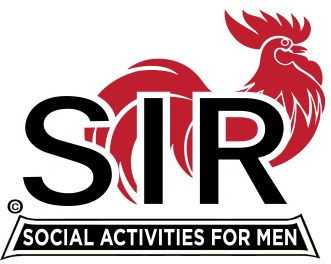 LAS TRAMPAS BRANCH 116BRANCH EXECUTIVE COMMITTEE MEETING MINUTESJanuary 16, 2023Big Sir Roger Craig called the meeting to order at 9:15 AM.Secretary Paul Ramacciotti confirmed a quorum was present. The following members in attendance were:Executive Committee:		Big SIR – Roger Craig		Little SIR – Alan Pope	Treasurer – Jeff Johnson	Secretary - Paul Ramacciotti	Membership - Phil GoffDirectors:	Don Benioff	Gary Bonfiglio	Dave Williams	Kevin Donahue	Fred WachowiczCommittee Chairmen:  Neil Schmidt, Paul Russell, Harry Sherinian, Don Schroeder and Dick Thompson. Secretary’s Report:  Secretary Paul Ramacciotti asked if there were any changes or corrections to the November 22, 2022 Minutes as distributed.  There were none.   A motion was made to approve the Minutes by Phil Goff, seconded by Paul Russell.  The motion was unanimously passed.Treasurer’s Report:Jeff Johnson reported: The Branch Bank balance currently reflects a balance of $14,416.00.  Five activities this month are funded through the credit card function.Jeff took over control of the accounting system on Saturday, January 14, 2023.  He had a training session with Ron Armijo and feels comfortable with Square.A formal approval of the budget is needed.Jeff received the Boundary Oak contract signed by both parties.For the sake of accuracy, credit card charges need to be limited to one transaction at a time and all activity charges will need to be separated.Luncheon Report:Phil Goff reported:Summitted headcount for today’s luncheon is 107.No-Shows: There are three kinds of no-shows, 1) those who call in after the Thursday, prior to the Monday luncheon, 2) those (about 10) who don’t know if they can attend until the morning of the luncheon, and 3) those who don’t call in and don’t come.    Roger will work with Jeff Johnson in getting follow-up letters out to delinquent members (excluding those in #2).  Mike Schneider will provide the list of names.Annual Dues Payment Date:Kevin Donahue made a motion to make March 31st the agreed upon date for annual dues to be paid, seconded by Don Bonfiglio.  The motion was unanimously passed.Membership:Phil Goff reported:Current membership stands at 181.  2023 should be a growth year.Rosters:  Cost to print was $550.00.  Phil printed the name labels himself.  Members will have to attend the luncheon to get their roster copy.Carmel Golf:  It looks like there is enough interest for the event to happen.Standing Reports: Recruitment:Don Schroeder reported:Seven guests will be attending today.  The majority of guests are learning about Branch 116 through social media.  Branch members have volunteered to welcome each new guest.  Roger will introduce the guests at the start of the luncheon. Activities:    Roger Craig for Mike Ward reported:Activity Chairpersons will again pitch their activities at the monthly luncheons.Member Relations – Nothing to Report.Publicity:Paul Russell reported:Robin Lemmo is handling the papers for Danville/Alamo.  Paul is working on other locations.  Paul is having trouble navigating the website to determine who to contact and will follow up with Al Farbman for direction.Little SIR Report:Alan Pope reported:Guest Speaker:  The speaker will be Jimmy Friedman, 6th degree Black Belt.  He will perform demonstrations in self-defense.This month’s birthdays will include both December 2022 and January 2023.Holiday Party:  The Branch subsidized $176.32 of the event.  Alan pointed out that other charges were incurred by event personnel which were not billed to the Branch.  It was a great event!!2023 Budget Approval:The 2023 Budget was initially approved via e-mail.  For the purpose of officially getting the approval into the Minutes, Fred Wachowicz made a motion to approve the 2023 Budget using the numbers corresponding to the annual dues amount of $25.00, and the monthly luncheon amount of $33.00.  The motion was seconded by Phil Goff.  The motion passed unanimously.2023 Boundary Oak Contract Approval:Phil Goff made a motion to approve the signed Boundary Oak contract, seconded by Dave Williams.  The motion passed unanimously.Activities Approval:Dave Williams made a motion for a “blanket approval” of all 2023 activities, seconded by Harry Sherinian.  The motion passed unanimously.Fishing Activities Schedule Approval:Harry Sherinian made a motion to approve the 2023 Fishing Activities Schedule, seconded by Alan Pope.  The motion passed unanimously.Miscellaneous Updates and New Business:Volunteers Needed:  Recruiting Assistants, Speaker Team Member, Member Relations Assistants and Activity Leader Assistants.Area Representative:  The Area Governor position no longer exists.  A newly formed position called “Area Representative” now exists, maned by Jay Gordon, previous Branch 19 Big Sir.  Mr. Gordon would like to attend some of Branch 116 lunches.Adjourn:There being no further business, the meeting adjourned at 10:22 AM.  The next meeting will be Monday, February 20, 2022.Respectively Submitted:Paul Ramacciotti, Secretary